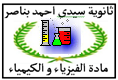 الاسم الكامل للطالب :                       أ                                                                الرقم الترتيبي        :           2      الشعبة     :               ك                                    حظ سعيد للجميعالتمرين الاول                                                                                                           الصفحة : نتوفر في لحظة ، على عينة من الصوديوم  كتلتها. يبين المنحنى اسفله تغير عدد النوى  المتبقية في العينة بدلالة الزمن.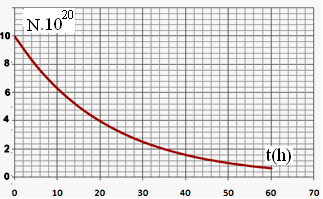 نعطي; M()=131g/mol NA=6.02.1023mol-11- حدد قيمة عدد النوى البدئية بالعينة (1ن).- احسب  قيمة الكتلة البدئية للعينة  (1ن).- عرف عمر النصف لنويدة مشعة (1ن).  - حدد قيمة  t1/2عمر النصف (1ن).- حدد قيمةλ  ثابتة النشاط الاشعاعي (1ن).-احسب قيمة النشاط البدئي للعينة (1ن).- احسبm(40h)  كتلة العينة المشعة بعد مرور 40 ساعة (1ن).التمرين التاني                                                                  الصفحة : من بين نظائر الكربون نجد  مستقر  و  اشعاعي النشاط يتفتت ليعي نواة الازوت وفق المعادلة النووية التالية  .المعطياتμ=931,5MeV/- حدد طبيعة الدقيقة  و استنتج نوع النشاط الاشعاعي(1ن).  - من بين النويدتين و، حدد أكثرهما استقرارا.علل جوابك (1ن).- أحسب طاقة الربط   لنواة (1 ن )أحسب  الطاقة الناتجة  خلال هذا التحول(1ن).يتكون الكربون 14 في الطبقات العليا للغلاف الجوي بعد اصطدام نوترون  بنواة بالأزوت  حسب المعادلة: .هل هذا التفاعل محرض أم تلقائي؟ علل الجواب. (1 ن )أحسب  طاقة التفاعل. هل هو ماص أم ناشر للطاقة ؟ علل جوابك (1 ن )- احسب الطاقة الناتجة عن تكون مول واحد من الكربون(1 ن )التمرين التالث                                                                         الصفحة : أعطى قياس لمحلول حمض الإيثانويك تركيزه المولي وحجمه القيمة  عند .احسب كمية المادة البدئية لحمض الإيثانويك. (1 ن )اتمم الجدول الوصفي، واحسب التقدم الأقصى. (1 ن ) احسب f[H3O+] التركيز النهائي لأيونات الأوكسونيوم ثم استنتج قيمة التقدم النهائي. (1 ن )احسب نسبة التقدم النهائي ، ماذا تستنتج؟  (1 ن ) عبر عن f[CH3COO-]  و كـذا f[CH3COOH]. بدلالة نسبة التقدم النهائي  و  C ثم احسب قيمتيهما (1 ن ) نحضر المحلول المائي S2  لحمض الإيثانويك CH3COOH تركيزه C2 =5. 10-3mol.L-1  ، موصلية هذا المحلول هي = 10,7.10-3 S.m-1 σ2 ، احسب نسبة التقدم النهائي (1 ن )نعطي و.